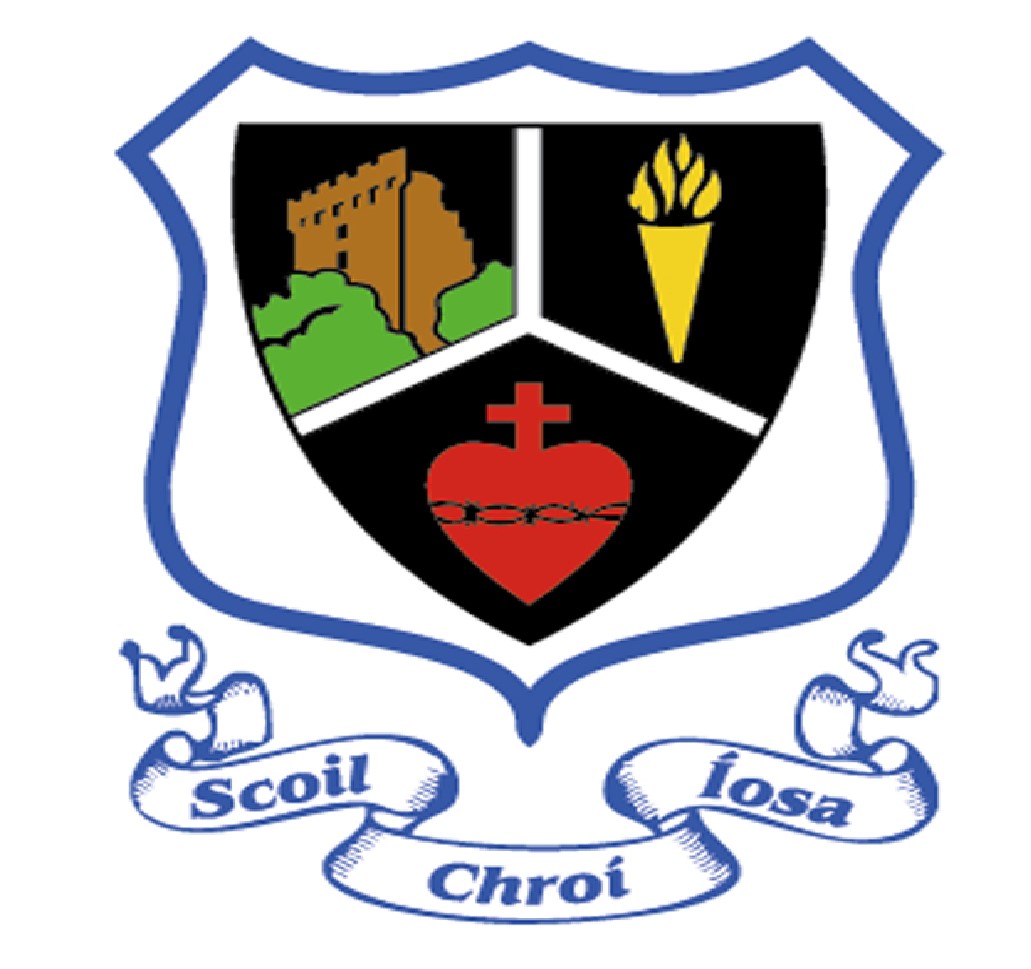 Scoil Chroí ÍosaANNUAL ADMISSION NOTICEin respect of admissions to the 2024/25 school yearAdmission Policy and Application FormA copy of the school’s Admission Policy and the Application Form for Admission for the school is available as follows: –To download at: www.scins.ieOn request: By emailing principal@scins.ie or by writing to The Principal, Scoil Chroí Íosa, St. Anne’s Road, Blarney, Co. Cork.PART 1 - Admissions to the 2024/25 school yearApplication and Decision Dates for admission to Scoil Chroí ÍosaThe following are the dates applicable for admission to Junior Infants*Failure to accept an offer within the prescribed period above may result in the offer being withdrawnNote: the school will consider and issue decisions on late applications in accordance with the school’s admission policy.Special Class Application and Decision Dates for admission to the school year 2024/25The following are the dates applicable for admission to the school’s Special Class which caters for children with Developmental Language Disorder*Failure to accept an offer within the prescribed period above may result in the offer being withdrawnNumber of places being made available in Scoil Chroí Íosa*This number is dependent on the number of children being retained in the class for a second yearPART 2 - Admissions to the 2023/24 school yearIn respect of the 2023/24 school year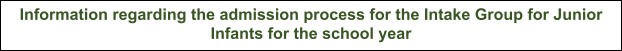 In respect of the 2022/23 school year, the total number of applications for admission received by the school was:Information regarding the admission process for the Intake Group for theDevelopmental Language Disorder class for the school year 2022/23The school will commence accepting applications for admission onMonday	2ndOctober 2023The school shall cease accepting applications November 6th of the year preceding the start of which admission is being soughtfor admission on the school year forMonday	6thNovember2023The date by which applicants will be notified of applicationthe decision on theMonday	27thNovember2023The period within which applicants must confirm acceptance of an offer of admission isThe period within which applicants must confirm acceptance of an offer of admission isMonday	11thDecember2023The school will commence accepting applications for admission to the special class onJanuary20248thThe school shall cease accepting applications for admission to the special class onFebruary202421stThe date by which applicants will be notified of the decision on their application for admission to the special class is currently under review.March202420thThe period within which applicants must confirm acceptance of an offer of admission is currently under review.April202410thThe number of places being made available in Junior Infants is35The number of places being made available in the special class catering for children with Developmental Language Disorder is7*Breakdown of places allocated for the 2023/24 school year:Breakdown of places allocated for the 2023/24 school year:Number of places available:44Number of applications received:50Number of Offers made and accepted under each criteria:Criterion were not applied as Junior Infants was not oversubscribedTotal number of offers made40Number of names placed on waiting list for the school year concerned.6Breakdown of places allocated for the 2022/23 school year:Breakdown of places allocated for the 2022/23 school year:Number of places available:3Number of applications received:8 applicants (3 for Blarney & 5 for Glounthaune) applied to both schoolsTotal number of offers madeFrom Scoil Chroí Íosa, 3 offers of places were made and 3 offers were accepted.Scores on Prioritisation Rating Scale for successful applications were used exclusively for the granting of places.Number of names placed on waiting list for the school year concerned.2 children on joint waiting list of Scoil Chroí Íosa and Glounthaune NS